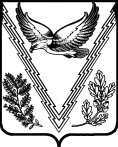 АДМИНИСТРАЦИЯ МУНИЦИПАЛЬНОГО ОБРАЗОВАНИЯ АПШЕРОНСКИЙ РАЙОНПОСТАНОВЛЕНИЕ   от 25.09.2017 г.                                                        № 658    г. АпшеронскО предоставлении субсидий из бюджета муниципального образования Апшеронский район социально ориентированным некоммерческим организациям, осуществляющим свою деятельность на территории муниципального образования Апшеронский районВ соответствии с Бюджетным кодексом Российской Федерации, Федеральным законом от 6 октября 2003 года № 131-ФЗ «Об общих принципах организации местного самоуправления в Российской Федерации», Федеральным законом от 12 января 1996 года № 7-ФЗ «О некоммерческих организациях», решением Совета муниципального образования Апшеронский район от 17 апреля 2014 года № 306 «Об утверждении Положения о поддержке социально ориентированных некоммерческих организаций, осуществляющих деятельность в муниципальном образовании Апшеронский район», в целях поддержки социально ориентированных некоммерческих организаций и содействия развитию гражданского общества на территории муниципального образования Апшеронский район п о с т а н о в л я ю:1._Утвердить: положение о порядке предоставления субсидий из бюджета муниципального образования Апшеронский район социально ориентированным некоммерческим организациям, осуществляющим свою деятельность на территории муниципального образования Апшеронский район (приложение № 1); состав комиссии по вопросам оказания поддержки социально ориентированным некоммерческим организациям (приложение № 2).Определить отдел организационной работы администрации муниципального образования Апшеронский район (Большакова) органом, уполномоченным на ведение реестра социально ориентированных некоммерческих организаций - получателей поддержки (далее - уполномоченный орган).Определить представителем уполномоченного органа, имеющим полномочия на подписание электронной подписью или иным аналогом собственноручной подписи реестровых записей, начальника отдела организационной работы администрации муниципального образования Апшеронский район Большакову Светлану Викторовну.          4. Признать утратившими силу:	1) постановление администрации муниципального образования Апшеронский район от 05 мая 2014 года № 581 «О предоставлении субсидий из бюджета муниципального образования Апшеронский район социально ориентированным некоммерческим организациям, осуществляющим свою деятельность на территории муниципального образования Апшеронский район»;	2) постановление администрации муниципального образования Апшеронский район от 15 июня 2017 года № 406 «О внесении изменений в постановление администрации муниципального образования Апшеронский район от 05 мая 2014 года № 581 «О предоставлении субсидий из бюджета муниципального образования Апшеронский район социально ориентированным некоммерческим организациям, осуществляющим свою деятельность на территории муниципального образования Апшеронский район».	5. Отделу организационной работы администрации муниципального образования Апшеронский район (Большакова) опубликовать настоящее постановление на официальном сайте органов местного самоуправления муниципального образования Апшеронский район в сети «Интернет».	6. Контроль за выполнением настоящего постановления возложить на исполняющего обязанности заместителя главы муниципального образования Апшеронский район О.В.Пристегину.	7. Постановление вступает в силу после его официального опубликования.Исполняющий обязанностиглавы муниципального образованияАпшеронский район                                                                         А.А.КлищенкоПОЛОЖЕНИЕо порядке предоставления субсидий из бюджета муниципального образования Апшеронский район социально ориентированным некоммерческим организациям, осуществляющим свою деятельность на территории муниципального образования Апшеронский район1. Общие положения Настоящее Положение устанавливает порядок определения объема и предоставления субсидий из бюджета муниципального образования Апшеронский район социально ориентированным некоммерческим организациям, осуществляющим свою деятельность на территории муниципального образования Апшеронский район и не являющимся государственными (муниципальными) учреждениями (далее - субсидии). Субсидии предоставляются в пределах лимитов бюджетных обязательств и бюджетных ассигнований, утвержденных соответствующему главному распорядителю бюджетных средств на соответствующие цели в бюджете муниципального образования Апшеронский район на соответствующий финансовый год. Субсидии предоставляются социально ориентированным некоммерческим организациям на основе распоряжения администрации муниципального образования Апшеронский район о предоставлении субсидий из бюджета муниципального образования Апшеронский район в порядке, предусмотренном настоящим Положением. Субсидии предоставляются на реализацию программ социально ориентированным некоммерческим организациям в рамках осуществления их уставной деятельности, соответствующей положениям статьи 31.1 Федерального закона от 12 января 1996 года № 7 - ФЗ «О некоммерческих организациях» (далее - Федеральный закон «О некоммерческих организациях»), решения Совета муниципального образования Апшеронский район от 17 апреля 2014 года № 306 «Об утверждении Положения о поддержке социально ориентированных некоммерческих организаций, осуществляющих деятельность в муниципальном образовании Апшеронский район».В целях настоящего Положения под программой понимается комплекс взаимосвязанных мероприятий, направленных на решение конкретных задач, соответствующих учредительным документам социально ориентированной некоммерческой организации и видам деятельности, предусмотренным статьей 31.1 Федерального закона «О некоммерческих организациях», решением Совета муниципального образования Апшеронский район от 17 апреля 2014 года № 306 «Об утверждении Положения о поддержке социально ориентированных некоммерческих организаций, осуществляющих деятельность в муниципальном образовании Апшеронский район».1.5._Предоставление субсидий осуществляется администрацией муниципального образования Апшеронский район и ее отраслевыми (функциональными) органами, являющимися главными распорядителями средств районного бюджета (далее - уполномоченные органы). Отдел организационной работы администрации муниципального образования Апшеронский район осуществляет функции по организации предоставления субсидий. 1.6. Критериями отбора некоммерческих организаций, имеющих право на получение субсидий, являются:- регистрация некоммерческой организации в качестве юридического лица и осуществляющей деятельность на территории муниципального образования Апшеронский район;-_срок регистрации некоммерческой организации в качестве юридического лица составляет не менее трех лет на момент подачи заявления о предоставлении субсидии, за исключением организаций, осуществляющих деятельность по развитию футбола в Апшеронском районе и представляющих Апшеронский район на региональных, всероссийских и международных соревнованиях;- исполнение некоммерческой организацией своевременно и в полном объеме обязательств по уплате налогов, сборов и иных обязательных платежей в бюджеты всех уровней Российской Федерации и государственные внебюджетные фонды.2. Условия и порядок предоставления субсидий Для получения субсидии некоммерческая организация представляет заявку о предоставлении субсидии в отдел организационной работы администрации муниципального образования Апшеронский район. К заявке прилагаются следующие документы:обоснование необходимости получения субсидии (с указанием целей, на которые будут направлены средства, планируемых результатов);смета (расчет) расходов на реализацию программы по форме согласно приложению к настоящему Положению;устав некоммерческой организации;копия свидетельства о внесении записи в единый государственный реестр юридических лиц;справка соответствующего территориального налогового органа о поста-новке на налоговый учет.Поданные заявки регистрируются отделом организационной работы администрации муниципального образования Апшеронский район в журнале регистрации заявок и в течение трех рабочих дней со дня их подачи передаются на рассмотрение комиссии по вопросам оказания поддержки социально ориентированным некоммерческим организациям (далее - Комиссия).2.3. При рассмотрении заявки о предоставлении субсидии Комиссия в течение 14 рабочих дней с момента поступления заявки и документов из отдела организационной работы администрации муниципального образования Апшеронский район:рассматривает представленные документы на соответствие их подпункту 2.1 пункта 2 настоящего Положения;определяет объем субсидии и цели, на которые будут предоставлены средства;принимает решение о возможности предоставления субсидии путем открытого голосования большинством голосов;- оформляет принятое решение в соответствии с протоколом заседания Комиссии. При наличии у члена Комиссии особого мнения, оно заносится в протокол дополнительной графой.2.4. В течение 5 рабочих дней секретарь Комиссии передает решение Комиссии уполномоченным органам для подготовки распоряжения администрации муниципального образования Апшеронский район (приказа отраслевого (функционального) органа) о предоставлении субсидии, либо для направления некоммерческой организации Извещения о невозможности предоставления субсидии с обоснованием причин отказа.2.5._Уполномоченный орган в течение 5 рабочих дней со
дня издания распоряжения (приказа) о предоставлении субсидии направляет его копию и проект договора о предоставлении субсидии получателю субсидии по форме, утвержденной приказом Финансового управления администрации муниципального образования Апшеронский район, в котором предусматриваются:условия, порядок и сроки предоставления субсидий, в том числе требования по обеспечению прозрачности деятельности социально ориентированной некоммерческой организации;размеры субсидий;цели и сроки предоставления отчетности об использовании субсидий; порядок возврата субсидии в случае ее нецелевого использования или неиспользования в установленные сроки.2.6. Проект договора рассматривается и подписывается получателем субсидии в течение 5 рабочих дней со дня его получения. Один экземпляр подписанного договора направляется уполномоченному органу.2.7. Предоставление субсидии осуществляется на основании договора на предоставление субсидии. Условия и сроки предоставления субсидии устанавливаются договором.2.8. Условия предоставления субсидий:соответствие социально ориентированной некоммерческой организации требованиям, установленным настоящим Положением;включение социально ориентированной некоммерческой организации в реестр, утвержденный уполномоченным органом;заключение социально ориентированной некоммерческой организацией договора, указанного в подпункте 2.8 настоящего Положения.2.9. При соблюдении условий, предусмотренных подпунктом 2.9 настоящего Положения, субсидии перечисляются на банковские счета соответствующих социально ориентированных некоммерческих организаций.2.10. За счет предоставленных субсидий социально ориентированные некоммерческие организации вправе осуществлять расходы в соответствии с программами.2.11. Предоставленные субсидии должны быть использованы в сроки, предусмотренные договором о предоставлении субсидий.Сроки использования субсидий могут определяться в договорах о предоставлении субсидий в индивидуальном порядке с учетом сроков реализации программ.2.12. Основанием для отказа получателю субсидии в получении субсидии:- несоответствие представленных получателем субсидии документов требованиям, определенным подпунктом  2.1 пункта 2 настоящего Положения, или непредставление (представление не в полном объеме) указанных документов;- несоответствие некоммерческой организации  критериям, определенным подпунктом  1.6 пункта 1 настоящего Положения;- недостоверность представленной получателем субсидии информации.3. Требования к отчетности3.1. Получатели субсидий представляют в уполномоченный орган отчеты об использовании субсидий по форме, установленной уполномоченным органом, в сроки, предусмотренные договором о предоставлении субсидий.4. Требования об осуществлении контроля за соблюдением условий, целей и порядка предоставления субсидий и ответственности за их нарушение4.1. При предоставлении субсидий, обязательным условием их
предоставления, включаемым в договоры о предоставлении субсидий, является
согласие их получателем на осуществление главным распорядителем бюджет-
ных средств, предоставившим субсидии, и органами муниципального финансо-
вого контроля проверок соблюдения получателями субсидий условий, целей и порядка предоставления субсидий и ответственности за их нарушение.4.2. Главный распорядитель бюджетных средств, предоставивший субсидию, и органы муниципального финансового контроля осуществляют проверку соблюдения условий, целей и порядка предоставления субсидии некоммерческими организациями, не являющимися муниципальными учреждениями.4.3. Получатель субсидии несет ответственность за нецелевое использование предоставленных бюджетных средств в соответствии с действующим законодательством.4.4. Субсидии, использованные их получателями не по целевому назначению и (или) неиспользованные в сроки, предусмотренные договорами о предоставлении субсидий, подлежат возврату в бюджет муниципального образования Апшеронский район.4.5. Контроль за целевым использованием субсидий осуществляет главный распорядитель бюджетных средств.4.6. Бюджетные средства выделяются некоммерческой организации в объеме, необходимом для реализации программы в соответствии с заявкой организации.Начальник отдела организационной работыадминистрации муниципального	образования Апшеронский район                                                С.В.БольшаковаСМЕТАна реализацию программы в 201_ годуРуководитель организации Главный бухгалтерНачальник отдела организационнойработы администрации муниципальногообразования Апшеронский район                                                С.В.БольшаковаСОСТАВкомиссии по вопросам оказания поддержки социально ориентированным некоммерческим организациямНачальник отдела организационной работы администрации муниципальногообразования Апшеронский район                                                С.В.БольшаковаПРИЛОЖЕНИЕ № 1УТВЕРЖДЕНОпостановлением администрациимуниципального образованияАпшеронский районот____________№______ПРИЛОЖЕНИЕ             к Положению о порядке предоставления субсидий из бюджета муниципального образования Апшеронский район социально ориентированным некоммерческим организациям, осуществляющим свою деятельность на территории муниципального образования Апшеронский район№ п/пНаправление расходования средствФинансирование (тыс.руб.)за счет субсидииИТОГОИТОГОПРИЛОЖЕНИЕ № 2 УТВЕРЖДЕН постановлением администрации муниципального образования Апшеронский районот _____________ №______-заместитель главы муниципального образования Апшеронский район, председатель комиссииБольшакова Светлана Викторовна-начальник отдела организационной работы администрации муниципального образования Апшеронский район, заместитель председателя комиссииКрупинСергей Андреевич-ведущий специалист отдела организационной работы администрации муниципального образования Апшеронский район, секретарь комиссии                                              Члены комиссии:                                              Члены комиссии:                                              Члены комиссии:КарташоваОльга Вячеславовна-начальник отдела учета и отчетности администрации муниципального образования Апшеронский районПристегинаОксана Вячеславовна-начальник управления правового обеспечения и кадровой политики администрации  муниципального образования Апшеронский районСобинаЛюдмила Семеновна-начальник финансового управления администрации муниципального образования Апшеронский районТулумджянАрдаваст Левонович-начальник управления имущественных отношений администрации  муниципального образования Апшеронский район